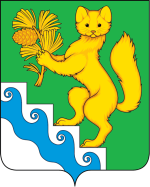 АДМИНИСТРАЦИЯ  БОГУЧАНСКОГО РАЙОНАПОСТАНОВЛЕНИЕ07.12. 2022г.                         с. Богучаны                          №    1267-пО внесении изменений в постановление администрации Богучанского района от 27.02.2015 № 224-п «Об утверждении Порядка размеров возмещения расходов, связанных со служебными командировками, лицам, работающим в администрации Богучанского района и работникам муниципальных учрежденийВ соответствии с Указом Президента РФ от 17.10.2022 № 752 «Об особенностях командирования лиц, замещающие  государственные должности Российской Федерации, федеральных государственных гражданских служащих, работников федеральных  государственных органов, замещающих должности, не являющиеся должностями федеральной государственной гражданской службы, на территории Донецкой народной республики, Луганской народной республики,  Запорожской области и Херсонской области» руководствуясь  статьями 7, 43, 47 Устава  Богучанского района Красноярского края,  в целях приведения правового акта  в соответствие с действующим законодательством ПОСТАНОВЛЯЮ:Дополнить раздел 3 пунктом  3.4 следующего содержания:«установить, что лицам, замещающим  муниципальные должности, муниципальным  служащим,  работникам органов местного самоуправления,  замещающих должности,  не являющиеся должностями  муниципальной  службы, а также работникам  учреждений  и организаций, подведомственных органам местного самоуправления,  в период их нахождения в служебных командировках на территориях Донецкой Народной Республики, Луганской Народной Республики, Запорожской области и Херсонской области:а) денежное  вознаграждение (денежное содержание) выплачивается в двойном размере;б) дополнительные расходы, связанные с проживанием вне постоянного места жительства (суточные), возмещаются в размере 8480 рублей за каждый день нахождения в служебной командировке. 2.   Опубликовать данное постановление  в официальном вестнике Богучанского района и разместить на официальном сайте администрации Богучанского района. 3.   Контроль  за исполнением   настоящего  постановления  возложить на заместителя Главы Богучанского района по экономике и финансам Арсеньеву А.С. 4. Постановление вступает в силу  со дня, следующего за днем  опубликования в Официальном вестнике Богучанского района.  И.о. Главы   Богучанского района                                                   В.М. Любим 